附件2惠州市第一人民医院招聘工作微信群二维码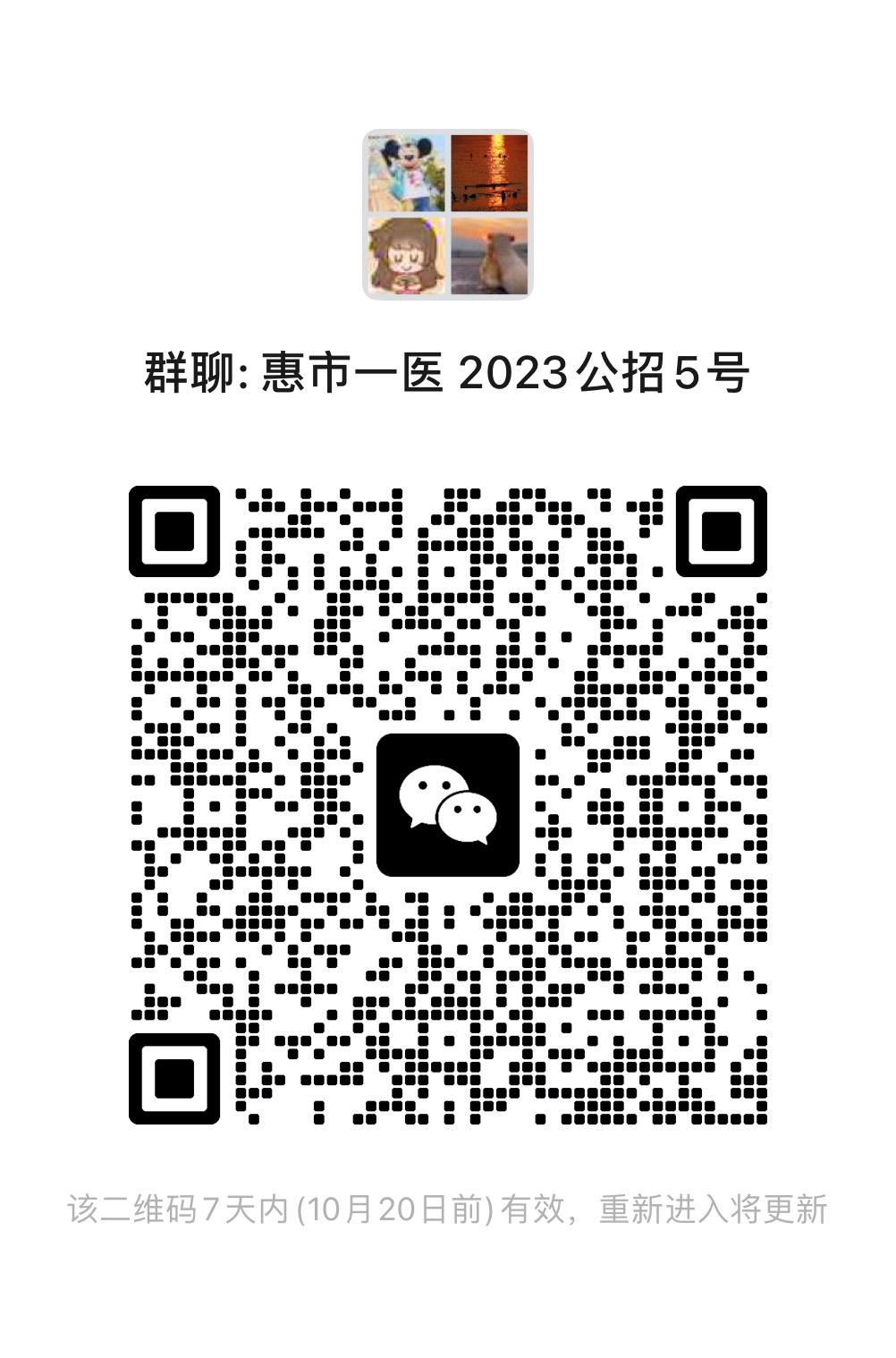 说明：请报名者扫码申请加入工作群，并以“应聘科室岗位+姓名”备注，待网络报名材料由工作人员审核符合条件后，将予以通过入群。